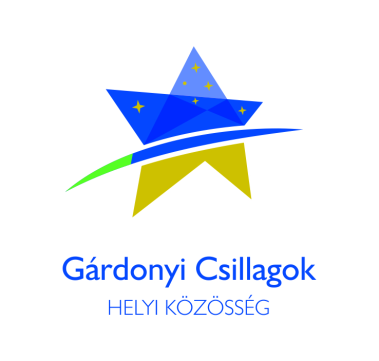 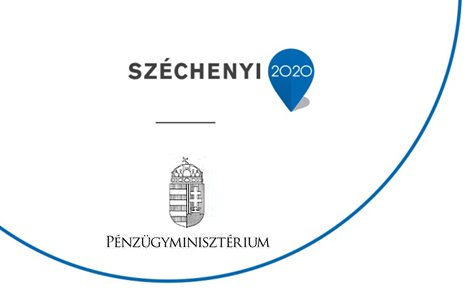 SZAKMAI TERVPROJEKT címe: ……………………………………Gárdonyi Csillagok ESZA típusú felhívásaihozTOP-7.1.1.-16-H-050-5A Szakmai Terv elvárt terjedelem címlappal és tartalomjegyzékkel együtt maximum 5-7 oldal.A projektgazda bemutatásaSzempontok a fejezet kitöltéséhez:Annak bemutatása, hogy a támogatást igénylő szervezet alkalmas és felhatalmazott a tervezett tevékenység megvalósítására, és rendelkezik a tevékenységek megvalósításához szükséges tárgyi és személyi feltételekkel.A felhívás céljainak eléréséhez szükséges szakmai tapasztalatok bemutatása.A szakmai megvalósítók és tapasztalataik bemutatása amelyek a projekt sikeres megvalósítását biztosítják.A megvalósítani tervezett tevékenységek, programok a felhívásban megfogalmazott célokhoz való kapcsolódásának bemutatásaSzempontok a fejezet kitöltéséhez:A tervezett tevékenységek hozzájárulnak a számszerűsíthető eredmények és célok eléréséhezA pályázati felhívás értékelési táblájának 3, 4 és 11-es pontjainak figyelembe vételével.A programok táblázatos bemutatása:*A sorok szabadon bővíthetőek.Helyzetértékelés, célcsoport bemutatása, célokSzempontok a fejezet kitöltéséhez:Igény alátámasztása a program megvalósításáraBe kell mutatni a program által megszólítani kívánt célcsoportot Célcsoport megfelelő meghatározásaCélok illeszkednek a helyi igényekhez Kockázatok bemutatásaSzempontok a fejezet kitöltéséhez:Milyen kockázati tényezők veszélyeztethetik a projekt megvalósulását, milyen bekövetkezési valószínűséggel rendelkeznek, és milyen hatást gyakorolhatnak a projektre? Kérjük, mutassa be a kockázati tényezők mérséklésére tervezett intézkedéseket is.A képességfejlesztés és tudás helyben történő elérésének bemutatásaA felhívás 10-es értékelési szempontjának kifejtéseA fenntarthatósági, esélyegyenlőségi és környezetvédelmi szempontok érvényesítése érdekében tett intézkedések, vállalásokA felhívás 8, 9-es értékelési szempontjának kifejtéseProgram/rendezvény megnevezéseRendezvény tervezett időtartamaRendezvény helyeBevonni kívánt közösség, célcsoport (pl. kisgyermekek, fiatalok, nyugdíjasok, szervezetek)Tervezett költségRendezvény szervező személy neve / FelelősIndoklás / Egyéb megjegyzés